Karl D. Lehman, M.D.       Charlotte E.T. Lehman, M.Div.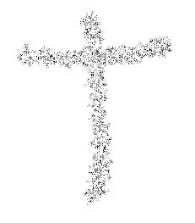 Exemplo “condensado” de Oração Inicial e Parâmetros(Sample condensed initial prayers)(©Copyright 2001 K.D. Lehman MD & C.E.T. Lehman MDiv, Revised 12/12/2012)Requisitos pertencentes à Abordagem Emanuel: “Senhor Jesus, nós pedimos que Você lembre pessoa recebendo momentos em que (ele/ela) experimentou Sua presença de uma forma especial. Traga uma dessas memórias de conexão especial, ajude (ele/ela) a se reconectar com essa experiência de estar com você, e gere apreciação em seu coração. Senhor, por favor, refresque a percepção (dele/dela) da Tua presença, e reestabeleça uma conexão viva e interativa, aqui e agora, no presente, como um fundamento para o teu trabalho aqui hoje”. Oração pelo facilitador:“Jesus, eu humildemente reconheço que pecados, feridas e mentiras distorcem meu entendimento e atrapalham minha habilidade de te seguir” (se você está consciente de algumas dessas coisas no começo da sessão, pare um momento e silenciosamente informe o Senhor sobre o assunto). “Eu peço por uma graça especial durante esse tempo, que Você carregue meus assuntos não resolvidos para que eles não fiquem no caminho”.Lidando com o demônio:“Senhor Jesus, nós pedimos-lhe que nomeie representantes para todas as forças espirituais do mal que estão presentes”.“Ordenamos que todas as forças espirituais do mal se prendam aos representantes designados pelo Senhor Jesus. Vocês apenas se manifestarão e se comunicarão uns com os outros conforme Ele permitir e exigir, vocês não podem ajudar uns aos outros de forma alguma e devem ser desligados de todas as forças espirituais externas. Vocês devem agora retornar para Jesus e para ______ tudo o que vocês roubaram deles. Você deve ser arrancado de e liberado de todas as partes da mente de _____. Você deve ser despojado de todos os seus esquemas, planos, agendas e ordens, e colocá-los aos pés do Senhor Jesus agora”. “Senhor Jesus, submetemos a Ti a questão do cumprimento. Pedimos que lide com todas as forças espirituais do mal que falharem em obedecer. Em nome de Jesus, nós comandamos todas as forças espirituais do mal: no momento em que você falhar em obedecer, você irá e tratará com o verdadeiro Senhor Jesus diretamente”.Oração Introdutória Geral“Senhor Jesus, estamos juntos e afirmamos a verdade pela fé, que Tu estás aqui conosco e que nos ama - que mesmo enquanto falamos, você está preparando o caminho no reino espiritual para o perdão, libertação, cura e liberdade de _______. Agradecemos e liberamos com nossas orações a vitória que já conquistaste com a tua morte e ressurreição e a cura que já proporcionaste através das tuas feridas”.“Senhor, você conhece nome do receptor. Chame toda sua mente e coração, chame cada parte (dele/a) aqui. Ajude cada parte (dele/a) a ouvir a Sua voz e a saber a verdade sobre o Seu coração e caráter - sobre a Sua gentileza e o Seu cuidado, para que toda a mente e o coração (dele/a) possam cooperar com o Seu trabalho de cura”.“Senhor Jesus, por favor, guie cada pensamento, imagem, memória, emoção e sensação física que vier ao coração e mente de ______, e ao meu próprio coração e mente para orientação. Em seu nome, agradecemos por todas essas coisas. Amém”.                                                     drkarl@kclehman.com   •   www.kclehman.com    •    charlotte@kclehman.com		Tradução: André Macêdo (Jocum Curitiba – Sem fronteiras)